Приложение № АДМИНИСТРАЦИЯ РУДЬЕВСКОГО СЕЛЬСКОГОПОСЕЛЕНИЯ ОТРАДНЕНСКОГО РАЙОНА ПОСТАНОВЛЕНИЕот 29.09.2015г										    №72с.РудьОб утверждении муниципальной программы «Обеспечение безопасности населения в Рудьевском сельском поселении Отрадненского района»	В соответствии со статьей 179 Бюджетного кодекса Российской Федерации, в целях совершенствования программно-целевых методов бюджетного планирования в Рудьевском сельском поселении Отрадненского района, в соответствии   с Федеральным законом от 6 октября 2003 года    № 131-ФЗ «Об общих принципах организации местного  самоуправления в Российской Федерации»,  постановлением администрации Рудьевского сельского поселения Отрадненского района от 28 июля  2015 года № 53 «Об утверждении Порядка принятия решений о разработке, формирования, реализации и оценки эффективности реализации муниципальных программ Рудьевского сельского поселения Отрадненского района», постановлением администрации Рудьевского сельского поселения от 28 июля 2015 года № 54 «Об утверждении перечня муниципальных программ Рудьевского сельского поселения Отрадненского района» постановляю:1. Утвердить муниципальную программу«Обеспечение безопасности населения в Рудьевском сельском поселении Отрадненского района» (прилагается).2. Признать утратившими силу с 1 января 2016 года:1) постановление администрации Рудьевского сельского поселения Отрадненского района от 07 ноября 2014 года № 31 Об утверждении муниципальной  программы  «Обеспечение безопасности населения в Рудьевском сельском поселении Отрадненского района» на 2015-2017 годы.2) постановление администрации Рудьевского сельского поселения Отрадненского района от 15 апреля 2015 года № 21в «О внесении изменений и дополнений в постановление главы Рудьевского сельского поселения Отрадненского района от 07 ноября 2014 года № 31 Об утверждении муниципальной программы«Обеспечение безопасности населения в Рудьевском сельском поселении Отрадненского района» на 2015-2017 годы.3. Начальнику общего отдела администрации Рудьевского сельского поселения обеспечить опубликование (обнародование) настоящего постановления в установленном порядке.4. Контроль за выполнением настоящего постановления оставляю за собой.5. Постановление вступает в силу с 1 января 2016 года, но не ранее дня его опубликования (обнародования) и вступления в силу решения Совета Рудьевского сельского поселения Отрадненского района «О бюджете Рудьевского сельского поселения Отрадненского района на 2016 год», предусматривающего соответствующее финансирование в 2016 году муниципальной программы Рудьевского сельского поселения Отрадненского района «Обеспечение безопасности населения в Рудьевском сельском поселении Отрадненского района»Глава Рудьевского сельскогопоселения Отрадненского района                                                     А.И. ЧакаловПроект подготовлен и внесен: финансист администрации  Рудьевскогосельского поселения Отрадненского района                                А.Н. Гнидина                                                                                            ПРИЛОЖЕНИЕ                                                                                         УТВЕРЖДЕНА                                                                      постановлением администрации                                                                     Рудьевского сельского                                                                            поселения Отрадненского района                                                                    от_______________ № _____  ПАСПОРТ муниципальной программы«Обеспечение безопасности населения в Рудьевском сельском поселении Отрадненского района» Раздел 1. Обоснование необходимости разработки программы.           В настоящее время Президентом Российской Федерации и Правительством Российской Федерации задача  по развитию гражданской обороны и защите населения и территорий от чрезвычайных ситуаций природного и техногенного характера рассматривается в качестве приоритетной и  выделена в отдельную четко обозначенную область человеческой жизнедеятельности. Суть деятельности в этой сфере состоит во всестороннем развитии гражданской обороны и противодействии чрезвычайным ситуациям на территории  муниципального образования «Рудьевское сельское поселение Отрадненского района».           Обеспечение развития гражданской обороны, снижения количества чрезвычайных ситуаций и повышение уровня защищенности населения и безопасности потенциально опасных объектов и объектов жизнеобеспечения от угроз природного и техногенного характера, создает необходимые условия для развития  района.           Источниками событий чрезвычайного характера являются опасные природные явления, а также крупные техногенные аварии и катастрофы.          Следует отметить, что общей характерной особенностью природных и техногенных опасностей на современном этапе является их взаимосвязанный комплексный характер, выражающийся в том, что одно возникающее бездействие может вызвать целую цепочку других более катастрофических процессов.                  Организация тушения пожаров предполагает создание необходимых условий для укрепления пожарной безопасности в районе, уменьшение гибели, травматизма людей и размера материальных потерь от пожаров.         Для выполнения аварийно-спасательных работ  нештатным аварийно-спасательным формированиям  необходима модернизация их материально-технической базы.         Приобретение оборудования повысит качество подготовки специалистов территориальной подсистемы единой государственной системы предупреждения и ликвидации чрезвычайных ситуаций к действиям в чрезвычайных ситуациях. Оснащение компьютерами, оргтехникой, средствами отображения видеоинформации позволит осуществлять практическую подготовку руководящего состава района и потенциально опасных объектов, специалистов единой дежурно-диспетчерской службы и дежурно-диспетчерских служб по прогнозированию, оценке возможной обстановки и действиям в чрезвычайных ситуациях, а также позволит сформировать культуру безопасности жизнедеятельности населения.         Использование информационных материалов по проблемам снижения рисков и смягчения последствий чрезвычайных ситуаций окажет серьезное влияние на практику социально-экономического планирования, а с учетом существующих тенденций роста количества катастроф и стихийных бедствий обеспечит снижение уровня риска для человека.Утверждение и внедрение мероприятий программы  по охране общественного порядка создаст условия для стабилизации и снижения уровня преступности на территории района, совершенствования системы профилактики правонарушений, формирования у подростков и молодежи мотивации к ведению здорового образа жизни, внедрения современных технических средств для обеспечения правопорядка и безопасности на улицах и в других общественных местах, совершенствования муниципальной нормативной базы в области профилактики правонарушений.Реализация программы при ее финансировании в полном объеме позволит достигнуть следующих результатов:    1.Снижение количества зарегистрированных на территории  поселения  преступлений, в том числе в общественных местах и на улице. Повышение эффективности работы участковых уполномоченных полиции на административных участках.Активная информационная работа по информированию граждан о деятельности по борьбе с преступностью.4.Совершенствование взаимодействия организаций, учреждений, общественности в сфере противодействия террористической,  экстремистской и наркотической  деятельности.  5. Снижение количества зарегистрированных правонарушений.  6.Снижение количества преступлений, совершенных несовершеннолетними.  7. Увеличение количества граждан, вовлечённых в охрану общественного порядка.Раздел 2.  Цель и основные задачи программы.           Приоритеты государственной политики, цели, задачи в сфере социально-экономического развития района, в рамках которой реализуется данная  программа, соответствуют приоритетам государственной политики Краснодарского края.   Исходя из полномочий органов местного самоуправления, с учетом приоритетов и целей государственной политики, существующих проблем в сфере развития систем гражданской обороны и защиты населения от чрезвычайных ситуаций природного и техногенного характера, охраны общественного порядка в Рудьевском сельском поселении Отрадненского района», определены следующие цели и задачи программы.Основной целью программы является развитие системы гражданской обороны, повышение безопасности населения и создание необходимых условий для укрепления существующей системы защиты населения, снижение рисков и смягчение последствий чрезвычайных ситуаций природного и техногенного характера, обеспечение пожарной безопасности, безопасности на водных и лесных  объектах, обеспечение готовности к выполнению мероприятий гражданской обороны, развитие единой дежурно-диспетчерской службы, обеспечение безопасности граждан, проживающих на территории Рудьевского сельского  поселения, совершенствование системы профилактики правонарушений и охраны общественного порядка  на территории поселения.         Задачи:1. Стабилизация и создание предпосылок для снижения уровня преступности на территории поселения.2.Совершенствование системы профилактики правонарушений, направленной на активизацию борьбы с пьянством, алкоголизмом, наркоманией, преступностью, беспризорностью  несовершеннолетних и ресоциализацию лиц, вернувшихся из мест отбывания наказания.3. Предупреждение террористических  и экстремистских проявлений, гармонизация межэтнический отношений4. Формирование у населения  стремления к здоровому  образу жизни.5. Организация и совершенствование работы по привлечению населения к охране общественного порядка.6. Совершенствование муниципальной нормативной базы в области профилактики правонарушений7.  организация и осуществление мероприятий по гражданской обороне;- прогноз возникновения чрезвычайных ситуаций на потенциально опасных объектах и разработка комплекса мер по обеспечению необходимого уровня их защищенности;8. совершенствование организационной основы сил ликвидации чрезвычайной ситуации, тушения пожаров и гражданской обороны;9. обеспечение безопасности людей на водных и лесных объектах;Раздел 3. Срок реализации программы.Реализация Программы рассчитана на 2016 – 2018  годы.Раздел 4. Ресурсное обеспечение Программы. Ресурсное обеспечение муниципальной программы осуществляется за счет бюджета поселения.Общий объем бюджетных ассигнований муниципальной программы за счет средств бюджета Рудьевского сельского поселения составляет 108,0тыс. рублей, в том числе: средства районного бюджета 44,0 тыс.рублей по годам:местный бюджет:      2016 год –   31,5 тыс. рублей;       2017 год –   38,0 тыс. рублей;      2018 год –   38,5 тыс. рублей.Районный бюджет:      2016 год –   10,5 тыс. рублей;       2017 год –   16,0 тыс. рублей;      2018 год –   38,5 тыс. рублей.Финансирование мероприятий муниципальной программы осуществляется в форме бюджетных ассигнований на закупку товаров, работ и услуг для муниципальных нужд (за исключением бюджетных ассигнований для обеспечения выполнения функций бюджетных учреждений).В ходе реализации мероприятий  при необходимости допускается корректировка плановых значений финансирования в установленном порядкеРаздел 5. Перечень программных мероприятийРаздел 6. Механизм реализации программы.      Механизм реализации программы основывается на положениях, предусмотренных Федеральным законом от 5 апреля 2013  года N  44-ФЗ "О контрактной системе в сфере закупок товаров, работ, услуг для обеспечения государственных и муниципальных нужд".Реализация мероприятий  программы осуществляется посредством выделения бюджетных средств. Целевое назначение бюджетных средств - финансирование расходных обязательств, возникающих при выполнении полномочий органов местного самоуправления по вопросам местного значения в рамках реализации мероприятий, предусмотренных мероприятиями.Текущее управление программой осуществляет ее координатор –   администрация Рудьевского сельского поселения Отрадненского района.Координатор программы в процессе реализации программы:организует реализацию программы; принимает решение о внесении в установленном порядке изменений в программу и несет ответственность за достижение целевых показателей программы;осуществляет мониторинг и анализ, проводит оценку эффективности программы;Ответственный за выполнение мероприятия муниципальной программы:осуществляет согласование с основными участниками  программы возможных сроков выполнения мероприятий, предложений по объемам и источникам финансирования.Методика оценки эффективности реализации  программы основывается на принципе сопоставления фактически достигнутых значений целевых показателей с их плановыми значениями по результатам отчетного года.Раздел 7. Прогноз сводных показателей муниципальных заданий на оказание муниципальных услуг (выполнение работ) муниципальными учреждениями Отрадненского района в сфере реализации муниципальной программы на очередной финансовый год и плановый период.В рамках реализации программ оказание муниципальным учреждениям муниципальных услуг (выполнение) работ. Не предусматривается.Раздел 8. Оценка социально-экономической эффективности программы и целевые индикаторы.Комплексная оценка эффективности реализации муниципальной программы осуществляется ежегодно в течение всего срока ее реализации и по окончании ее реализации и включает в себя оценку степени выполнения мероприятий муниципальной программы и оценку эффективности реализации муниципальной  программы.Оценка степени выполнения мероприятий муниципальной программыСтепень выполнения мероприятий муниципальной  программы за отчетный год рассчитывается как отношение количества мероприятий, выполненных в отчетном году в установленные сроки, к общему количеству мероприятий, предусмотренных к выполнению в отчетном году. Степень выполнения мероприятий муниципальной  программы по окончании ее реализации рассчитывается как отношение количества мероприятий, выполненных за весь период реализации муниципальной  программы, к общему количеству мероприятий, предусмотренных к выполнению за весь период ее реализации.Оценка эффективности реализации муниципальной программыЭффективность реализации муниципальной программы рассчитывается путем соотнесения степени достижения показателей (индикаторов) муниципальной программы к уровню ее финансирования (расходов).Показатель эффективности реализации муниципальной программы (R) за отчетный год рассчитывается по формуле,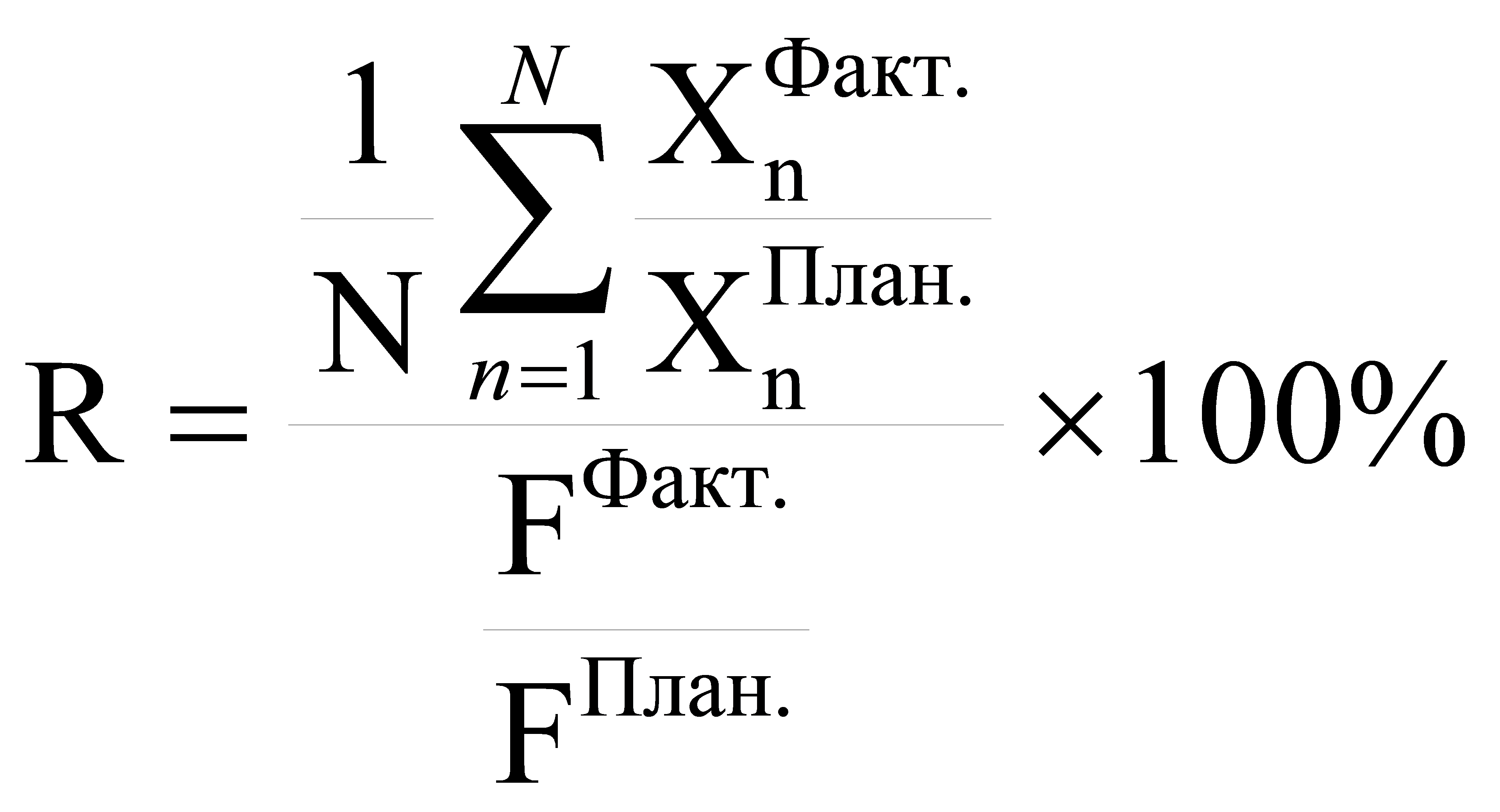 где N – количество показателей (индикаторов) муниципальной программы; – плановое значение n-го показателя (индикатора);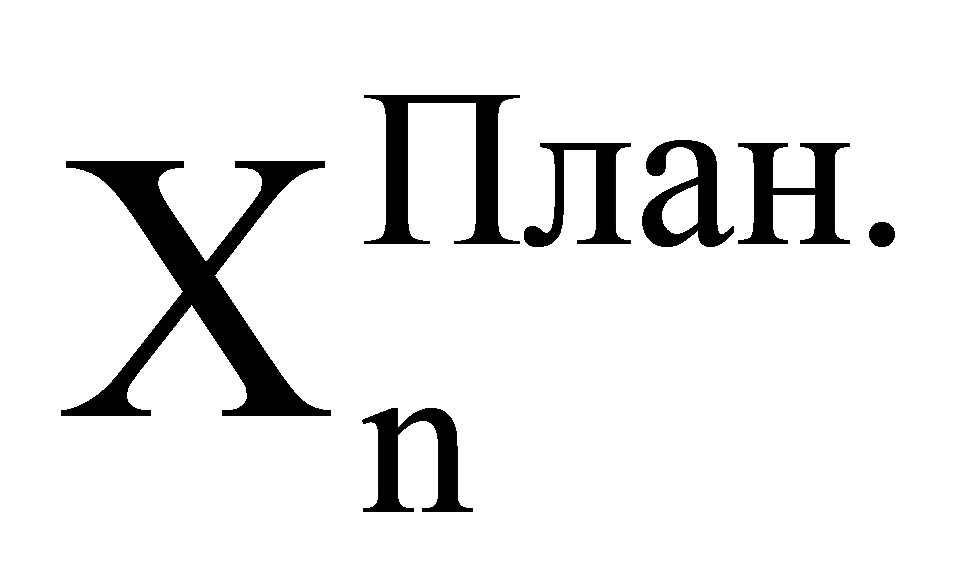 – значение n-го показателя (индикатора) на конец отчетного года;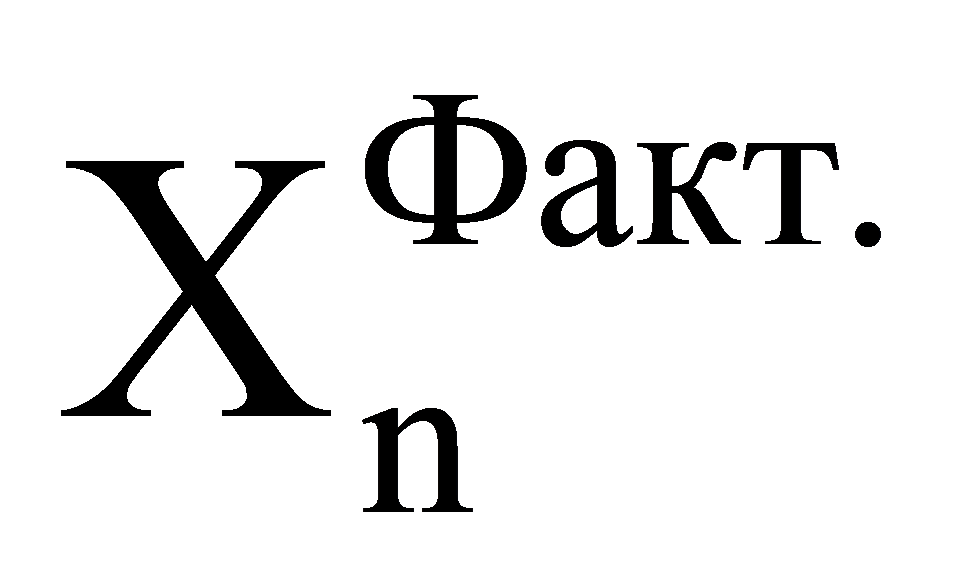 – плановая сумма средств на финансирование муниципальной программы, предусмотренная на реализацию программных мероприятий в отчетном году;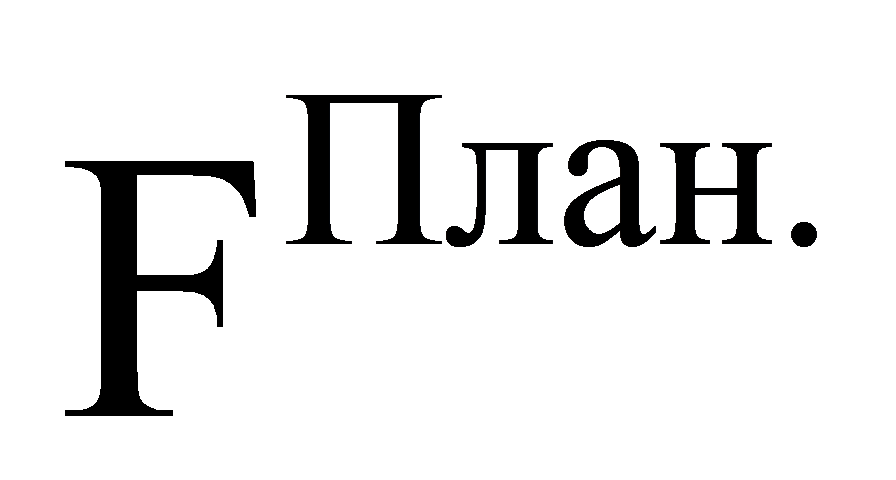 – сумма фактически произведенных расходов на реализацию мероприятий муниципальной  программы на конец отчетного года.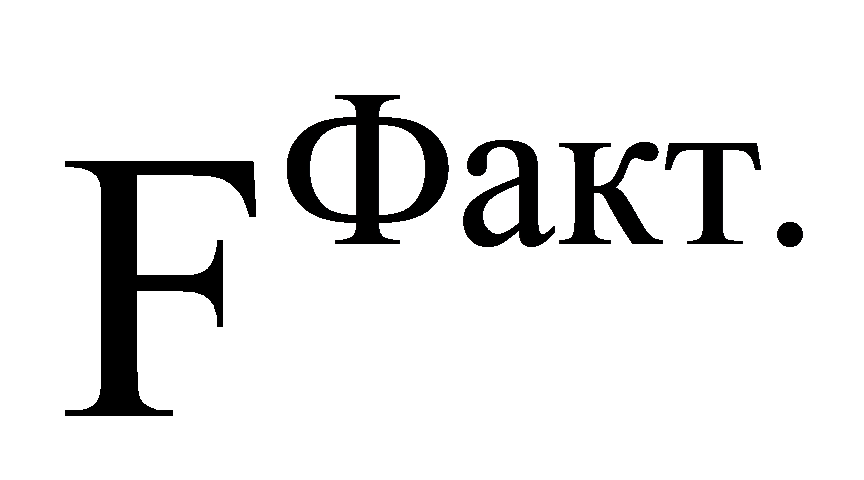 Для расчета показателя эффективности реализации муниципальной программы используются показатели (индикаторы), достижение значений которых предусмотрено в отчетном году.При значении комплексного показателя эффективности реализации муниципальной программы R от 80% и более эффективность реализации муниципальной программы признается высокой, при значении менее 80% – низкой.Утверждение и внедрение мероприятий программы создаст условия для стабилизации и снижения уровня преступности на территории района, совершенствования системы профилактики правонарушений, формирования у подростков и молодежи мотивации к ведению здорового образа жизни, внедрения современных технических средств для обеспечения правопорядка и безопасности на улицах и в других общественных местах, совершенствования муниципальной нормативной базы в области профилактики правонарушений.Реализация программы при ее финансировании в полном объеме позволит достигнуть следующих результатов:    1.Снижение количества зарегистрированных на территории  поселения  преступлений, в том числе в общественных местах и на улице. Повышение эффективности работы участковых уполномоченных полиции на административных участках.Активная информационная работа по информированию граждан о деятельности по борьбе с преступностью.4.Совершенствование взаимодействия организаций, учреждений,         общественности в сфере противодействия террористической,           экстремистской и наркотической  деятельности.  5. Снижение количества зарегистрированных правонарушений.  6.Снижение количества преступлений, совершенных несовершеннолетними.  7. Увеличение количества граждан, вовлечённых в охрану общественного порядка.Ожидаемые конечные результаты, оценка планируемой  эффективности:  1. Повышение готовности систем управления гражданской обороны и систем оповещения населения об опасностях, повышение уровня подготовки населения в области гражданской обороны и защищённости населения от чрезвычайных ситуаций, снижение угроз возникновения  чрезвычайных ситуаций, осуществление на ранней стадии профилактических мер, направленных на предупреждение чрезвычайных ситуаций, снижение чрезвычайных ситуаций природного и техногенного характера; 2. Снижение гибели  при чрезвычайных ситуациях природного и техногенного характера;3. Снижение количества зарегистрированных на территории района  преступлений, в том числе в общественных местах и на улице.4. Повышение эффективности работы участковых уполномоченных полиции на административных участках.5. Активная информационная работа по информированию граждан о деятельности по борьбе с преступностью.6. Совершенствование взаимодействия организаций, учреждений, общественности в сфере противодействия террористической, экстремистской и наркотической деятельности.7. Снижение количества зарегистрированных правонарушений.8.Снижение количества преступлений, совершенных несовершеннолетними.9. Увеличение количества граждан, вовлечённых в охрану общественного порядка.Перечень целевых индикаторов:1.  последовательное снижение аварий, происшествий и чрезвычайных ситуаций;2.  снижение гибели на водных объектах, лесах ;3. подготовка населения в области гражданской обороны и защиты от чрезвычайных ситуаций природного и техногенного характера; 4. снижение количества пожаров, гибели людей на пожарах; 5. информирование населения по вопросам гражданской обороны, предупреждения и ликвидации  чрезвычайных ситуаций природного и техногенного характера ;  организации деятельности аварийно-спасательных служб           6. Общее  количество зарегистрированных правонарушений;7. Количество правонарушений, совершенных несовершеннолетними.Финансист администрацииРудьевского сельского поселения                                 А.Н.ГнидинаНаименование    программы      « Обеспечение безопасности населения в Рудьевском сельском поселении Отрадненского района »  Основание для разработки программыИсполнение Рудьевским сельским поселением полномочий согласно Федерального Закона от 6 октября 2003 года № 131 «Об общих принципах организации местного самоуправления  в  Российской Федерации» в части организации национальной безопасности и правоохранительной деятельностиКоординатор программыАдминистрация Рудьевского сельского поселения  Отрадненского районаУчастники ПрограммыАдминистрация  Рудьевского сельского поселения Отрадненского района Цели  Программы  -Развитие системы гражданской обороны, повышение безопасности населения и создание необходимых условий для укрепления существующей системы защиты населения, снижение рисков и смягчение последствий чрезвычайных ситуаций природного и техногенного характера, обеспечение пожарной безопасности, безопасности на водных объектах, обеспечение готовности к выполнению мероприятий гражданской обороны, развитие единой дежурно-диспетчерской службы;-Обеспечение безопасности граждан, проживающих на территории муниципального образования «Рудьевское сельское поселение Отрадненского района»;-Совершенствование системы профилактики правонарушений и охраны общественного порядка  на территории поселенияЗадачи  Программы  1.Предупреждение и ликвидация чрезвычайных ситуаций   (мероприятия по гражданской обороне, резервный фонд)2.Правопорядок и коррупция (общественный порядок и коррупция)3.Участие в профилактике терроризма и экстремизма, а также минимизации и (или) ликвидации последствий проявления терроризма и экстремизма в границах поселения4.Обеспечение первичных мер пожарной безопасности в границах населённых пунктов поселения5.Обеспечение безопасности  людей на водных объектах     (охрана их жизни и здоровья осуществление в пределах установленных водным законодательством РФ, полномочий собственника водных объектов, информирование населения об ограничениях их использования)6.Осуществление муниципального лесного контроля.Сроки и этапы реализации Программы 2016 – 2018  годы         в один этапОбъемы и источники финансированияОбъем финансирования из бюджета Рудьевского сельского поселения – 108,0 тысячи рублей, в том числе:     в 2016году – 31,5 тысячи рублей      в 2017 году  - 38,0 тысячи рублей      в 2018 году – 38,5  тысяч рублей Средства районного бюджета – 44,0 тысячи рублей,     в 2016году – 10,5 тысячи рублей      в 2017 году  - 16,0 тысячи рублей      в 2018 году – 17,5 тысяч рублей Контроль за выполнением муниципальной ПрограммыАдминистрация Рудьевского сельского поселения Отрадненского района № п/пИсточник финансированияНаименование мероприятияСумма расходов (тыс.руб)Сумма расходов (тыс.руб)Сумма расходов (тыс.руб)Плановый период реализацииРайон-ный бюджетРайон-ный бюджетМестный бюджет1Бюджет Рудьевского сельского поселения Отрадненского района-предупреждение и ликвидация последствий чрезвычайных ситуаций  (мероприятия по гражданской обороне)16,017,017,02016 г.2017 г.2018 гРайонный бюджетМероприятие по гражданской обороне, защиты населения и территории поселения от чрезвычайных ситуаций природного и техногенного характера9,010,011,09,010,011,02016 г.2017 г.2018 г2Бюджет Рудьевского сельского поселения Отрадненского района-правопорядок и коррупция (общественный порядок, коррупция)10,015,015,02016 г.2017 г.2018 г3Районный бюджет-участие в профилактике терроризма и экстремизма, а также минимизации и (или) ликвидации последствий проявления терроризма и экстремизма в границах поселения1,05,05,01,05,05,02016 г.2017 г.2018 г4Бюджет Рудьевского сельского поселения Отрадненского района-обеспечение первичных мер пожарной безопасности в границах населенных пунктов поселения;5,05,05,02016 г.2017 г.2018 г5Бюджет Рудьевского сельского поселения Отрадненского района-осуществление мероприятий по обеспечению безопасности людей на водных объектах, охране их жизни и здоровья.0,51,01,50,51,01,52016 г.2017 г.2018 гРайонный бюджетОсуществление в пределах, установленным водным законодательством РФ, полномочий собственника водных объектов, информирование населения об ограничениях их использования0,51,01,52016 г.2017 г.2018 г6Районный бюджет-осуществление муниципального лесного контроля;0002016 г.2017 г.2018 гИтого Бюджет Рудьевского сельского поселения Отрадненского района31,538,038,531,538,038,52016 г.2017 г.2018 гИтого Районный бюджет10,516,017,52016 г.2017 г.2018 гВСЕГО152,0